Marque d’État Tourisme & Handicap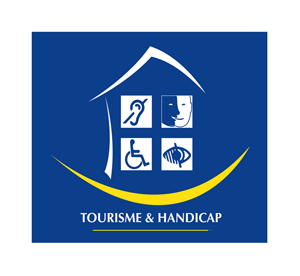 Acte d’engagement du prestataireDésignation de l’établissement :Nom de l’établissement : 	Adresse complète : 	Nom et fonction du représentant légal : 	N° SIRET : |___|___|___|   |___|___|___|   |___|___|___|   |___|___|___|___|___|Le numéro SIRET est composé de 14 chiffres : Système d’Identification du Répertoire des Entreprises (SIREN) + Numéro Interne de Classement (NIC)Si vous n’avez pas de SIRET, merci d’indiquer :La raison sociale : 	La date de naissance du représentant légal (JJ/MM/AAAA) 
|___|___|  /  |___|___|  /  |___|___|___|___|(Ci-après le « CANDIDAT »)Le CANDIDAT déclare avoir pris connaissance des documents contractuels de la marque T&H et s’engage à les respecter, notamment :le règlement d’usage de la marque TOURISME & HANDICAP publié au BOPI2020-51-18122020,les cahiers des charges de la marque TOURISME & HANDICAP en vigueur,la charte graphique de la marque TOURISME & HANDICAP en vigueur,le présent acte d’engagement doit être cosigné par le responsable légal et les gestionnaires du site et de l’entretien, si la gestion du site a été déléguée.Par ailleurs le CANDIDAT déclare sur l’honneur :  qu’il est conforme à la loi relative à sa filière professionnelle y compris en termes d’accessibilité,qu’il se conformera aux évolutions de la réglementation,qu'aucune procédure relative à une infraction réglementaire n’est en cours,qu’il mettra en œuvre tout moyen pour faire connaître et promouvoir la marque T&H, notamment en affichant les pictogrammes obtenus sur la documentation et les supports de promotion, conformément à la charte graphique.Le CANDIDAT déclare être informé :que le droit d’usage des pictogrammes de la marque TOURISME & HANDICAP qui lui sera attribué est valable pour une durée de 5 ans à partir de la date de notification,que le Ministère chargé du Tourisme peut déclencher un contrôle à tout moment pour vérifier la conformité du CANDIDAT, se mettre en contact directement avec les évaluateurs, et lui demander des documents complémentaires qu’il s’engage à fournir,qu’il s’engage à cesser tout usage de la marque TOURISME & HANDICAP dès lors que lui aura été notifié le retrait de l’autorisation pour quelle cause que ce soit, dans les conditions prévues au règlement d’usage,qu’il peut afficher une plaque en location auprès de l’Association Tourisme et Handicaps.Fait à : Le : Signature du représentant légal 
(et éventuellement du gestionnaire) :